                 Μητροπόλεως 26-28, (8ος όρ. )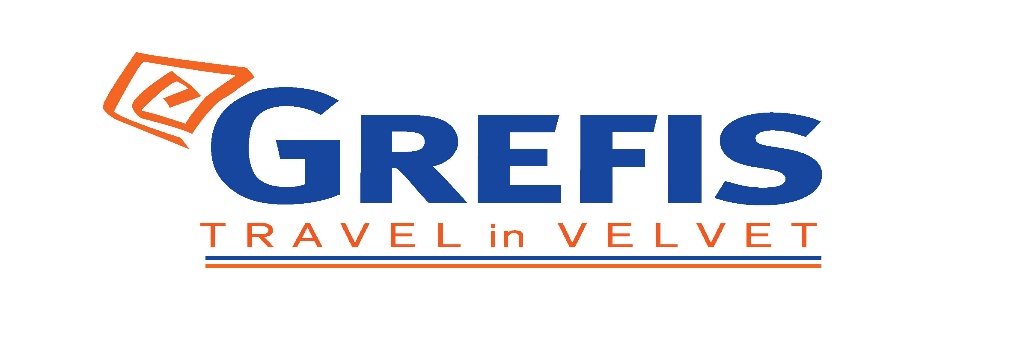                 Αθήνα 105 63                Τηλέφωνο: 210 3315621                Φαξ: 210 3315623 – 4                 Email: info@grefis.gr ΠΑΣΧΑ ΣΤΗ ΒΕΝΕΤΙΑ - 4ημ.Βερόνα, Βενετία, ΜιλάνοΑναχωρήσεις: 14 & 18 Απριλίου ’23                            02 Ιουνίου ’23       1η μέρα: ΑΘΗΝΑ – ΜΙΛΑΝΟ – ΜΠΕΡΓΚΑΜΟ – ΜΕΣΤΡΕ (ΗΠΕΙΡΩΤΙΚΗ ΒΕΝΕΤΙΑ)      Συγκέντρωση στο αεροδρόμιο και πτήση για το Μιλάνο με τελικό προορισμό την πόλη των Δόγηδων και των Καναλιών, την ρομαντική Βενετία. Πρώτος μας κοντινός και υπέροχος σταθμός, το ξακουστό Μπέργκαμο, μία πόλη με δύο όψεις. Η κάτω πόλη μοντέρνα, με εντυπωσιακές πλατείες και  ενδιαφέροντα ιστορικά κτίρια, ενώ η Άνω πόλη μεσαιωνική, αλλά και αριστοκρατική που περικλείεται από  καλοδιατηρημένα ενετικά τείχη με λιθόστρωτα σοκάκια. Την Άνω πόλη θα την επισκεφτούμε με το γραφικό οδοντωτό τρενάκι(έξοδα εξ ιδίων) και θα έχουμε μαγευτική θέα όλης της πόλης από το Κάστρο Σαν Βιτζίλιο. Αφού ολοκληρώσουμε τις περιηγήσεις μας στο Άνω και στο Κάτω Μπέργκαμο, αναχώρηση για το Μέστρε και το ξενοδοχείο μας. Τακτοποίηση στα δωμάτια & διανυκτέρευση.    2η μέρα:  ΜΕΣΤΡΕ – ΒΕΝΕΤΙΑ Πρωινό στο ξενοδοχείο και ξενάγηση στην πιο ρομαντική πόλη του κόσμου τη Βενετία. Χτισμένη πάνω σε 118 μικρά νησιά, που ενώνονται με 410 περίπου γέφυρες, και έχει ανακηρυχτεί Μνημείο Παγκόσμιας Πολιτιστικής Κληρονομιάς από την UNESCO. Από το Τρονκέτο, μεταφορά εξ ιδίων με βαπορέτο στην περιοχή Καστέλλο, όπου βρίσκεται η ορθόδοξη εκκλησία του Αγίου Γεωργίου των Ελλήνων και το Βυζαντινό Ινστιτούτο. Περνώντας από γραφικές γέφυρες και στενά σοκάκια, θα δούμε το επιβλητικό Παλάτσο των Δόγηδων, μια φαντασμαγορία από ροζ και λευκό μάρμαρο σε βενετσιάνικο-γοτθικό στιλ, και θα καταλήξουμε στην Πλατεία του Αγίου Μάρκου, «το ωραιότερο σαλόνι της Ευρώπης», όπως το χαρακτήρισε ο Ναπολέοντας. Εδώ βρίσκεται ο περίφημος Καθεδρικός του Αγίου Μάρκου, αριστούργημα βυζαντινής αρχιτεκτονικής, με εντυπωσιακά ψηφιδωτά, το καμπαναριό του (Καμπανίλε), ο Πύργος του Ρολογιού, η Μαρκιανή Βιβλιοθήκη και το περίφημο Μουσείο Καρέρ. Χρόνος ελεύθερος και αργά το απόγευμα επιστροφή στο ξενοδοχείο μας. Το βράδυ μεταφορά στην Βενετία στην Ορθόδοξη εκκλησία του Αγίου Γεωργίου  για την παρακολούθηση της Αναστάσιμης Λειτουργίας. Eπιστροφή στο ξενοδοχείο μας και διανυκτέρευση.  3η μέρα :  ΜΕΣΤΡΕ – ΣΙΡΜΙΟΝΕ(ΛΙΜΝΗ GARDA) - ΒΕΡΟΝΑ Πρωινό στο ξενοδοχείο. Αναχώρηση για τη ρομαντική Βερόνα, την πόλη των αιώνιων εραστών του Σαίξπηρ, στις όχθες του ποταμού Αδίγη. Στην κεντρική Πλατεία Μπρα θα δούμε την περίφημη ρωμαϊκή Αρένα, και θα συνεχίσουμε για τις όμορφες πλατείες Ντελ Έρμπε και Ντέι Σινιόρι, που περιβάλλονται από άριστα διατηρημένα μεσαιωνικά κτήρια, και φυσικά για το «αρχοντικό των Καπουλέτων» με το θρυλικό μπαλκόνι της Ιουλιέτας. Επόμενος μας σταθμός η μαγευτική λίμνη Garda, που στα γαλήνια νερά της καθρεπτίζονται οι πλαγιές των παρακείμενων Αλπικών βουνών. Επίσκεψη στη γραφική αλλά και ιστορική χερσόνησο του Sirmione με τα στενά σοκάκια, χτισμένη μέσα σε μεσαιωνικό ιστορικό κέντρο με μεγαλοπρεπή κτίρια. Ελεύθερος χρόνος για καφέ και φαγητό. Επιστροφή στο ξενοδοχείο μας στη Βερόνα. Τακτοποίηση στα δωμάτια και διανυκτέρευση.4η μέρα: ΒΕΡΟΝΑ – ΜΙΛΑΝΟ – ΑΘΗΝΑΠρωινό στο ξενοδοχείο. Αναχώρηση για το Μιλάνο και την πτήση της επιστροφής.                                                                                                    Early Booking    Τιμή κατ’ άτομο σε δίκλινο                                                       485€                   535€                                                                            Τιμή σε μονόκλινο                                                                       635€                   685€                                          Φόροι αεροδρομίων, επίναυλος καυσίμων& ξενοδοχείων                                                                              215 €                  215€           Σημείωση :Το Early booking ισχύει για  περιορισμένο αριθμό  θέσεων. Περιλαμβάνονται:Αεροπορικά εισιτήρια οικονομικής θέσης Αθήνα – Μιλάνο & Μιλάνο – Αθήνα με τη Sky Express.Μια χειραποσκευή μέχρι 8 κιλά. Μια βαλίτσα μέχρι 20 κιλά.Πολυτελές κλιματιζόμενο πούλμαν του γραφείου μας για τις μεταφορές και  μετακινήσεις σύμφωνα με το πρόγραμμα.Διαμονή σε επιλεγμένα ξενοδοχεία σε Mestre: Leonardo Royal Hotel Venice Mestre 4* στο κέντρο του Μέστρε & στη Βερόνα (ή παρόμοια).Μεταφορά στην Βενετία στην Ορθόδοξη εκκλησία του Αγίου Γεωργίου για την παρακολούθηση της Αναστάσιμης Λειτουργίας.Πρωινό καθημερινά. Εκδρομές, περιηγήσεις, ξεναγήσεις, όπως αναφέρονται στο αναλυτικό πρόγραμμα της εκδρομής.Έμπειρος αρχηγός - συνοδός του γραφείου μας.Ασφάλεια αστικής/επαγγελματικής ευθύνης.Φ.Π.Α.Δεν περιλαμβάνονται:Φόροι αεροδρομίων & ξενοδοχείων (215,00€).Checkpoints & η μετακίνηση, με Βαπορέττο, από και προς τη Βενετία  (60€).Είσοδοι σε μουσεία, αρχαιολογικούς χώρους, θεματικά πάρκα και γενικά όπου απαιτείται. Ό,τι ρητά αναφέρεται ως προαιρετικό ή προτεινόμενο.Προαιρετική ασφάλεια Covid (20€).Οι ξεναγήσεις, εκδρομές, περιηγήσεις είναι ενδεικτικές και υπάρχει περίπτωση να αλλάξει η σειρά που θα πραγματοποιηθούν.Για τους ταξιδιώτες από όλες τις πόλεις της Ελλάδας, εισιτήριο εσωτερικών πτήσεων από +90€-120€.Πτήσεις 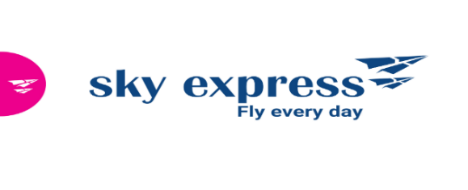 Αναχώρηση: Αθήνα – Μιλάνο  13.00 - 14.35
Επιστροφή:  Μιλάνο – Αθήνα  15.35 - 19:00